Prifysgol BANGOR University RISK ASSESSMENT FORM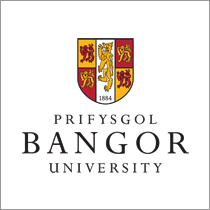 Risk Assessment (RA) TitleRemember to complete Footer detailsHOSTING CONFERENCE WITH EXTERNAL GUESTSDate RA Created and/or ReviewedAug 2023Version Number3Summary of Activity RA CoversConference is a transdisciplinary and transcultural workshop which brings together students and academic ‘coaches’ from 8 different Universities across Europe, USA and Mexico.  Students compete in teams, to find a solution to a real-world problem.  The event will mainly be lecture based with some use of the Pontio Innovations Workshop facilities and use of Pontio Innovations machinery and equipment.Social events are arranged as part of the event eg dinners, visits to local attractions.Location(s) RA CoversLectures / Workshop: Pontio, Public Areas, PL2, Co-Lab, Co-WorkAccommodation: Management CentreSocial: Various, Kent Mountain Rescue CentrePerson(s) RA CoversStudents, staff and exhibitors attending Conference College / ServiceCollege of Human SciencesSchool / SectionSchool of PsychologyRA Assessor(s)Event OrganiserContact Details01248 35 11 51Actions to be Reviewed ByEvent OrganiserNext RA Review DateReview before each, future ConferenceRef NoWhat are the 
Hazards?Who/What 
is at Risk?Existing 
ControlsFurther 
ControlsAction 
ByAction
CompleteTravel – road traffic accidents when travelling to / from airport, accommodation and social events.  General risks associated with public transportStudents, staff, visitors, other road users, pedestrianVisitors responsible for arranging own flights to the UKTransport details between airport and accommodation emailed to visitors and made available on Google Docs eg train times, minibus pick up if available, local taxi firmsLocal coach companies, taxis or University staff / students driving minibuses will be used to get guests to / from accommodation and Pontio and to social eventsEvery effort will be made to use Students’ Union (SU) minibuses, if not available advice will be sought from SU on which supplier they useThe Kent Mountain Rescue Centre will arrange minibuses for their own organized activitiesArrange to use layby in front of Pontio as drop off / pick up point if coaches / minibuses are to be usedIf staff / students driving minibuses ensure requirements of Minibus Safety Policy complied with ie MIDAS trained, driver age and minibus capacity restrictions, displaying of small bus permit in each vehicleIf using minibuses arrange University vehicle insurance via Finance Website Complete Trip Registration Forms for group trips (copy held on trip, with Security and central School contact)Ongoing – provide visitors with other transport details as needed during their stay (eg taxis, public transport)Event Organiser““““Accommodation – ill health or injuries if accommodation unsuitable / unsafe VisitorsAcademic Coaches will be staying at the Management CentreOther visitors will be staying at the Llanberis, Kent Mountain Rescue Centre Check visitors have accommodation details: address, phone number, contact personEvent OrganiserCatering – ill health from consuming contaminated food / drinkStudents, staff, visitorsVisitors will be asked to ‘declare’ specific dietary requirementsRefreshments formally booked by Psychology will be arranged with Commercial ServicesMinimum of 4 Food Hygiene Rating required If visiting local restaurants / cafesManagement Centre has 5 Food HygieneIf ‘declared’ check specific dietary needs catered for Event OrganiserPontio Building / Management Centre – injuries, ill health, property damage due to poorly maintained building related facilities or facilities being unsuitable for the activity taking placeStudents, staff, visitorsPontio and The Management Centre have their own comprehensive ‘building risk assessment’ which covers infrastructure risks eg fire, fixed electrical systems, water systems, lifts.  All maintained as required by a competent contractorFacilities maintained in good condition with faults reported by staff locally and actioned as requiredDomestic staff clean throughout the dayAreas used are bookable public spaces, designed for activities ie lecturesSet up will be arranged via Facilities TeamDuty Manager at each venue to assistReport building related concerns to Duty ManagerCheck facilities again post event to ensure there are no ‘legacy’ risks created as a result of the event.  Report concerns identified to relevant Services as necessary eg Pontio Reception, PACS HelpdeskStaff at Event““Accessibility – distress if access arrangements unsuitable and individual excludedStudents, staff, visitorsPontio / Management CentreAccessible welfare facilities providedEntrance doors powered to aid accessAccessible parking availableLifts available which are fitted with communication systems.  On call engineer available in case of lift failureRefuge Points installed for persons who cannot evacuateDuty Manager present in case of concernsAsk Pontio and Management Centre for guidance regarding Refuge Points in relation to location visitors will beConfirm (if required) accessibility arrangements with Kent Rescue Centre If required, inform relevant persons of Refuge Points and how they operateEvent Organiser“Staff at EventGeneral Welfare – ill health, injuries if not prepared for activitiesStudents, staff, visitorsSee Emergency ArrangementsPontio welfare facilities: toilets, accessible toilets, café, restaurant, bar, shop available Management Centre has hotel facilitiesStudent volunteers will provide daytime support to assist visitors during their stayRelevant pre-event information provided to visitors through email and Google Docs See Emergency ArrangementsPre-event provide visitors with information about what they need to bring for outdoor activities eg waterproofs, walking bootsEvent OrganiserRecreational Activities – activity unsuitable for age / health of visitors and / or led by unqualified persons.  Guests not prepared for activityStudents, staff, visitorsSee Welfare and Emergency ArrangementsSome outdoor activities arranged with Kent Mountain Rescue Centre, an established business that provides outdoor activities to the general publicThe Rescue Centre will be responsible for guests during these activities, ensuring activities are suitable for visitors age / health and that visitors are briefed, supervised and prepared See Welfare and Emergency ArrangementsNFAMachinery / Equipment  – injuries if using poorly maintained / unsuitable equipment and / or not being competent to operate equipmentStudents, staff, visitorsThe Pontio, Pontio Innovations and Management Centre have arrangements in place to maintain machinery and equipment in their areas eg servicing, PAT TestingInnovations Workshop machinery / equipment will only be used under the direct supervision of Innovations staff and in accordance with Pontio Innovation’s own Policies, Procedures and Risk AssessmentsNFAEmergencies – fire, first aid, delay in responding to an accident / incident due to unfamiliarity with proceduresStudents, staff, visitorsSee Accessibility aboveAll University buildings fitted with fire detection and notification system that links to Main Arts Security Lodge which is manned 24/7Staff / student volunteers present during daytime to guide guests in an evacuationThe Management Centre / Kent Mountain Rescue Centre has Duty Managers to assist guests Pontio / Mgt. Centre have first aid provisions, some University staff and all Security staff are First AidersKent Mountain Rescue Centre have their own first aid arrangements in place Refuge Points available in Pontio and Management Centre (for those unable to evacuate via stairs) Trip Registration Form completed for group visits away from the University with a copy held by Security and a central School contactEvent Organiser holds / has access to contact numbers and emergency contact details for all visitorsSee Accessibility aboveEstablish what the fire evacuation procedures for areas used are ie Assembly Point and Refuge Point locationBrief visitors in action to take if they hear the fire alarm, need first aid help or have concernsProvide guests with emergency contact details eg Security Lodge, student volunteers, key staffEnsure Trip Registration Form completed for group trips away from the University with copy held by Security and central School contactStaff at Event“Event Organiser“REMEMBER: Arrangements must be in place to communicate new and / or revised Risk Assessments to relevant persons.Older versions must be removed from use (e.g. Folders, Website, My Bangor, Blackboard, Notice Boards) and filed for future reference/archive.REMEMBER: Arrangements must be in place to communicate new and / or revised Risk Assessments to relevant persons.Older versions must be removed from use (e.g. Folders, Website, My Bangor, Blackboard, Notice Boards) and filed for future reference/archive.REMEMBER: Arrangements must be in place to communicate new and / or revised Risk Assessments to relevant persons.Older versions must be removed from use (e.g. Folders, Website, My Bangor, Blackboard, Notice Boards) and filed for future reference/archive.REMEMBER: Arrangements must be in place to communicate new and / or revised Risk Assessments to relevant persons.Older versions must be removed from use (e.g. Folders, Website, My Bangor, Blackboard, Notice Boards) and filed for future reference/archive.REMEMBER: Arrangements must be in place to communicate new and / or revised Risk Assessments to relevant persons.Older versions must be removed from use (e.g. Folders, Website, My Bangor, Blackboard, Notice Boards) and filed for future reference/archive.REMEMBER: Arrangements must be in place to communicate new and / or revised Risk Assessments to relevant persons.Older versions must be removed from use (e.g. Folders, Website, My Bangor, Blackboard, Notice Boards) and filed for future reference/archive.REMEMBER: Arrangements must be in place to communicate new and / or revised Risk Assessments to relevant persons.Older versions must be removed from use (e.g. Folders, Website, My Bangor, Blackboard, Notice Boards) and filed for future reference/archive.